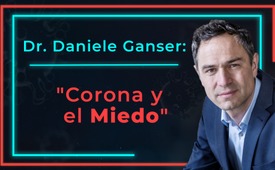 Dr. Daniele Ganser: "Corona y el Miedo"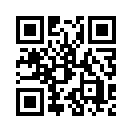 ¿Por qué hay tanta gente que se pone en conflicto con la crisis de Corona? El Dr. Daniele Ganser dice: "¡Nos están metiendo miedo con todas las noticias de miedo!" Sin embargo, son diferentes y eso hace que haya muchos conflictos potenciales. Con el enfoque del historiador, los "negacionistas" y los defensores están saliendo por fin de esta trampa.Desde el comienzo de la Crisis de la Corona, muchas personas han sentido una sensación de malestar que, según el renombrado historiador e investigador de la paz suizo Dr. Daniele Ganser, se remonta a un continuo aluvión de noticias de horror e imágenes que producen miedo en los medios de comunicación. El 29 de octubre de 2020, en una conferencia en Viena, el historiador explicó que había identificado tres temores centrales entre las personas que estaban desencadenando este malestar: - Miedo al virus de la corona - Miedo a la pobreza y - Miedo a la dictadura. Cuando personas con diferentes miedos se encuentran, continúa el Dr. Ganser, esto resulta en un gran potencial de conflicto. Por ejemplo, alguien con miedo al virus no entendería a alguien que no quisiera llevar una máscara por su miedo a la dictadura. Del mismo modo, un restaurador, por su temor al empobrecimiento, no podría aceptar que el temor a la infección se contrarrestara cerrando su restaurante. Para el investigador de la paz, la forma de desescalar tales conflictos es tomar primero en serio los temores de la otra parte. El investigador de la paz describe otros enfoques útiles para resolver la situación actual a fin de liberarnos de los disturbios y conflictos en esta conferencia, que puede encontrar en su totalidad aquí: https://www.danieleganser.ch/videos/dr-daniele-ganser-corona-und-die-angst-wien-29-10-2020/.de -Fuentes:https://www.danieleganser.ch/videos/dr-daniele-ganser-corona-und-die-angst-wien-29-10-2020/Esto también podría interesarle:---Kla.TV – Las otras noticias ... libre – independiente – no censurada ...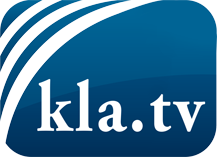 lo que los medios de comunicación no deberían omitir ...poco escuchado – del pueblo para el pueblo ...cada viernes emisiones a las 19:45 horas en www.kla.tv/es¡Vale la pena seguir adelante!Para obtener una suscripción gratuita con noticias mensuales
por correo electrónico, suscríbase a: www.kla.tv/abo-esAviso de seguridad:Lamentablemente, las voces discrepantes siguen siendo censuradas y reprimidas. Mientras no informemos según los intereses e ideologías de la prensa del sistema, debemos esperar siempre que se busquen pretextos para bloquear o perjudicar a Kla.TV.Por lo tanto, ¡conéctese hoy con independencia de Internet!
Haga clic aquí: www.kla.tv/vernetzung&lang=esLicencia:    Licencia Creative Commons con atribución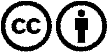 ¡Se desea la distribución y reprocesamiento con atribución! Sin embargo, el material no puede presentarse fuera de contexto.
Con las instituciones financiadas con dinero público está prohibido el uso sin consulta.Las infracciones pueden ser perseguidas.